          В целях очистки, благоустройства и озеленения территории  сельского поселения Максим-Горьковский сельсовет муниципального района Белебеевский район Республики БашкортостанПОСТАНОВЛЯЮ 1.1 Организовать проведение в период с 1 апреля по 13 мая 2023 года экологических субботников по санитарной очистке, благоустройству и озеленению территорий населенных пунктов сельского поселения.1.2  Обозначить дату проведения – первая, третья неделя ежемесячно в течении               2023 года с 14:00 до 18:00 «Днем чистоты» 1.3 Установить 22 апреля и 13 мая 2023 года датами проведения общереспубликанского субботника1.4 Организовать проведение в период с 22 апреля по 13 мая 2023 года экологической акции «Зеленая Башкирия» (высадка крупномерных деревьев и зеленых насаждений на общественных и дворовых территориях) на территории населенных пунктов сельского поселения Максим-Горьковский сельсовет муниципального района Белебеевский район Республики Башкортостан   1.5  Утвердить график проведения «дней чистоты»;1.6  Организовать в единые дни проведения Акции:выступление творческих коллективов, спортивные и творческие мастер-классы, полевую кухню, участие в акции общественных организаций, лидеров общественного мнения, депутатов всех уровней, студентов, школьников, волонтерских групп и т.д., выдачу инвентаря, широкое информационное освещение проводимых мероприятий в СМИ и соцсетях1.7  Предоставлять по каждому пункту информацию с приложением фотографий в отдел развития ЖКХ и ОП Администрации муниципального района Белебеевский район Республики Башкортостан с нарастающим итогом еженедельно о выполненных объемах работ в рамках исполнения вышеуказанных мероприятий. 2 Руководителям сельскохозяйственных предприятий, транспорта, строительства, общественного питания, торговли, медицинских учреждений, учебных заведений коммерческих структур в период с 1 апреля по 13 мая 2023 года:- привести в надлежащий порядок закрепленные и прилегающие территории, обеспечить активное участие работников, учащихся, населения в субботниках и санитарных днях;- провести массовые мероприятия, посвященные здоровому образу жизни, экологической культуре;- принять активное участие в экологической акции «Зеленая Башкирия».Глава СП Максим-Горьковский сельсовет                              Н.К. КрасильниковаБашkортостан РеспубликаhыБəлəбəй районы муниципальрайоныныӊМаксим – Горький ауыл советыауылбиләмәhе хакимиәте.Горькийис. ПУЙ ауылы, Баксаурамы,  3Тел.2-07-40 , факс: 2-08-98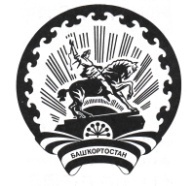 Республика БашкортостанАдминистрация сельского поселения Максим – Горьковский сельсовет муниципального района Белебеевский район 452014, с. ЦУП им. М.Горького, ул. Садовая, д. 3Тел. 2-07-40, факс: 2-08-98КАРАРПОСТАНОВЛЕНИЕ15 март 2023 й.№ 1015 марта 2023 г.О проведении экологической акции «Зеленая Башкирия», экологических субботников по очистке и благоустройству территорий  населенных пунктов сельского поселения Максим-Горьковский сельсовет муниципального  района Белебеевский район  Республики БашкортостанО проведении экологической акции «Зеленая Башкирия», экологических субботников по очистке и благоустройству территорий  населенных пунктов сельского поселения Максим-Горьковский сельсовет муниципального  района Белебеевский район  Республики БашкортостанО проведении экологической акции «Зеленая Башкирия», экологических субботников по очистке и благоустройству территорий  населенных пунктов сельского поселения Максим-Горьковский сельсовет муниципального  района Белебеевский район  Республики Башкортостан3. Контроль за исполнением данного распоряжения оставляю за собой.Глава сельского поселения                                                        Н. К. КрасильниковаПриложение №1 График проведения  «Дней чистоты» и экологических субботников на территории сельского поселения Максим-Горьковский сельсовет